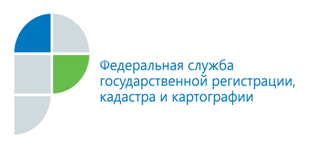 г. Барнаул17 января 2017 годаПресс-релизКадастровая палата Алтайского края - итоги передачи полномочийВ филиале ФГБУ «ФКП Росреестра» по Алтайскому краю (Кадастровая палата) в декабре текущего года подвели итоги 2016 года по передаче полномочий
по оказанию населению региона государственных услуг Росреестра в офисы краевого автономного учреждения «Многофункциональный центр предоставления государственных и муниципальных услуг Алтайского края»(КАУ МФЦ).Передача полномочий по приему документов специалистам КАУ МФЦ призвана оптимизировать процедуры государственной регистрации прав и кадастрового учета недвижимого имущества, и проводится в целях достижения показателей «дорожной карты», утвержденной Правительством Российской Федерации. С момента начала передачи полномочий (2011 г.) в регионе была создана расширенная сеть из 68 филиалов МФЦ, которые охватили все города и районы края. Увеличено количества специалистов, принимающих документы на оказание услуг Росреестра. В настоящий момент в крае действует 298 окон приема, которые предоставляют все услуги Росреестра
в офисах КАУ МФЦ.Для создания комфортных условий для заявителей  в КАУ МФЦ Алтайского края организована работа телефона справочной службы 8 (3852) 35 33 18. По данному номеру заявители могут получить консультации по комплектности пакетов документов, предоставляемых на государственный кадастровый учет, регистрацию права, размерам оплаты за предоставляемую услугу. Кроме того, в филиалах КАУ МФЦ, расположенных
на территории г. Барнаула выделены отдельные окна, для приема документов по услугам Росреестра от крупных правообладателей - представителей юридических лиц.В целях повышения качественного уровня оказания специалистами КАУ МФЦ государственных услуг в сфере кадастрового учёта и регистрации прав на постоянной основе проводится обучение специалистов КАУ МФЦ сотрудниками Кадастровой палаты
и Управления Росреестра по Алтайскому краю. В ходе организованных семинаров
и практических занятий в текущем году обучение прошли более 480 специалистов 
МФЦ.По состоянию на 01.12.2016 в Алтайском крае показатель доли принятых КАУ МФЦ документов для оказания государственных услуг Росреестра, составил 69,5% от общего количества принятых документов. В 2015 году этот показатель был менее 20%. К концу 2018 года, согласно «дорожной карте» федерального центра, Росреестр планирует осуществлять через офисы КАУ МФЦ прием документов на оказание не менее 90% государственных услуг.По итогам работы за 2016 год в 54 офисах КАУ МФЦ Алтайского края средний процент количества принятых специалистами КАУ МФЦ заявлений
на предоставление четырех услуг Росреестра составил от 60% до 100%.Для оценки эффективности деятельности КАУ МФЦ и выявления степени удовлетворенности качеством предоставляемых услуг среди заявителей во втором полугодии 2016 года был проведен мониторинг деятельности 14 офисов КАУ МФЦ в части организации приема-выдачи документов на предоставление государственных услуг Росреестра. В рамках мониторинга опрошено более 1,5 тыс. заявителей, которые воспользовались услугами Росреестра в офисах КАУ МФЦ.По итогам анкетирования 95% респондентов указали высокий и выше среднего уровень квалификации специалистов, осуществляющих прием-выдачу документов
и  оценили уровень  информирования граждан об услугах Росреестра на «отлично»
и «хорошо». Качество оказания консультационной помощи по вопросам  предоставления  услуг Росреестра в офисах КАУ МФЦ 94% респондентов оценили на «отлично»
и «хорошо». За аналогичный период  2015 года уровнем квалификации специалистов  КАУ МФЦ, а также качеством предоставления консультационной помощи  были удовлетворены только 87% заявителей. В рамках опроса от респондентов поступали пожелания об увеличении количества окон приема предоставляющих услуги Росреестра и вносились предложения для создания более комфортных условий в местах ожидания заявителей.__________________________Контакты для СМИ:Симонов Алексей - пресс-секретарь, тел.: 50-27-91, е-mail: fgu22_press2@u22.rosreestr.ru, https://vk.com/kadastr22